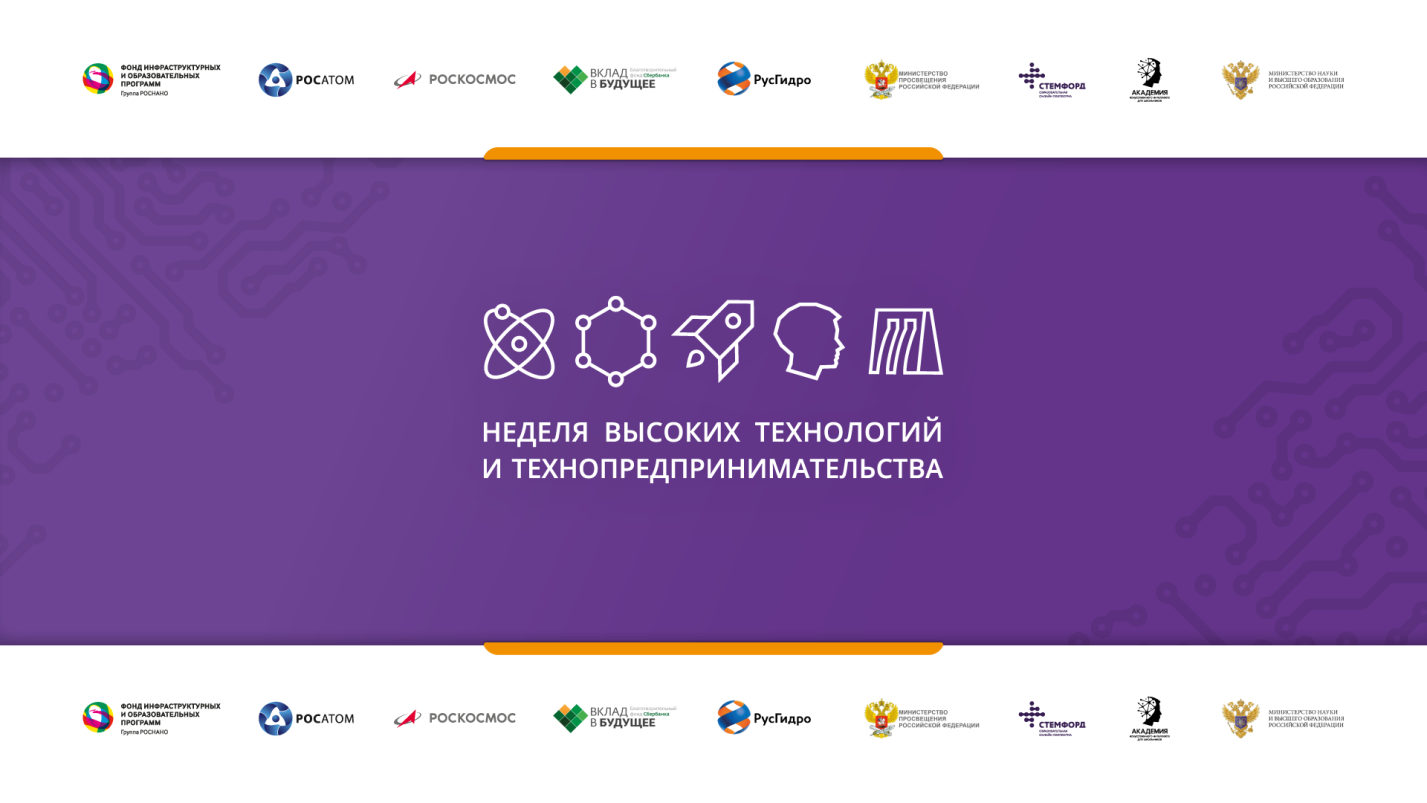 С 13 марта 2023 года в МАОУ «Школа №30» стартует Неделя высоких технологий и технопредпринимательства.Основная задача недели - знакомство школьников и учителей с передовыми российскими разработками в области нанотехнологий, атомной энергетики и освоения космоса. В программе Недели в МАОУ «Школа №30»:*онлайн-экскурсия на предприятие Ростсельмаш*интеллектуальные игры*конкурсы*интерактивные уроки*наноподелки и многое другое. С планом всех мероприятий в рамках НВТиТП можно ознакомиться на сайте школы в разделе Школьная лига РОСНАНО. Желаем удачи!